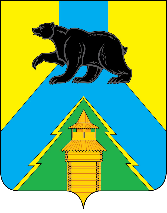 Российская ФедерацияИркутская областьУсть-Удинский районМЭР ПОСТАНОВЛЕНИЕот 08 августа 2023 г.  № 329п. Усть-УдаОб утверждении положенияо совете по инвестициям при мэре Усть-Удинского районаВ целях создания благоприятных условий для развития инвестиционной деятельности на территории Усть-Удинского района, в соответствии с главой 5 Федерального закона от 25.02.1999 г. № 39-ФЗ «Об инвестиционной деятельности в Российской Федерации, осуществляемой в форме капитальных вложений», руководствуясь статьями 22, 45 Устава РМО «Усть-Удинский район», ПОСТАНОВЛЯЮ:1. Утвердить Положение о Совете по инвестициям при мэре Усть-Удинского района (Приложение № 1).2. Утвердить состав Совета по инвестициям при мэре Усть-Удинского района (Приложение № 2).3. Управлению делами администрации Усть-Удинского района (О.С. Толмачева) опубликовать настоящее постановление в газете «Усть-Удинске вести» и разместить его в информационно-телекоммуникационной сети "Интернет" на официальном сайте администрации Усть-Удинского района образования https://усть-уда.рф/.4. Контроль исполнения настоящего постановления оставляю за собой.             Мэр Усть-Удинского района                                                         С.Н. ЧемезовПриложение № 1к постановлению мэра Усть-Удинского районаот 08 августа 2023 г.  № 329ПОЛОЖЕНИЕО СОВЕТЕ ПО ИНВЕСТИЦИЯМ ПРИ МЭРЕ УСТЬ-УДИНСКОГО РАЙОНА1. ОБЩИЕ ПОЛОЖЕНИЯ1. Совет по инвестициям при мэре Усть-Удинского района (далее - Совет) является постоянно действующим коллегиальным совещательным органом, образованным в целях создания благоприятного инвестиционного климата и обеспечения стабильных условий осуществления инвестиционной деятельности на территории Усть-Удинского района.2. Совет в своей деятельности руководствуется Конституцией Российской Федерации, Федеральным законом от 25.02.1999 г. № 39-ФЗ «Об инвестиционной деятельности в Российской Федерации, осуществляемой в форме капитальных вложений», иными нормативными правовыми актами Российской Федерации, нормативными правовыми актами Иркутской области, нормативными правовыми актами Иркутского районного муниципального образования и настоящим Положением.3. Целями деятельности Совета являются:- обеспечение равных прав при осуществлении инвестиционной деятельности;- гласность в обсуждении инвестиционных проектов;- стабильность прав субъектов инвестиционной деятельности.2. ЗАДАЧИ И ФУНКЦИИ СОВЕТА2.1. Основными задачами Совета являются:- создание в Усть-Удинском районе благоприятных условий для развития инвестиционной деятельности, осуществляемой в форме капитальных вложений;- содействие участию Усть-Удинского района в инвестиционной деятельности, осуществляемой в форме капитальных вложений.2.2. Основными функциями Совета являются:2.2.1. Формирование органам местного самоуправления Усть-Удинского района предложений:- по защите интересов инвесторов;- по предоставлению субъектам инвестиционной деятельности не противоречащих законодательству Российской Федерации льготных условий пользования землей, находящейся в муниципальной собственности;- по расширению использования средств населения и иных внебюджетных источников финансирования жилищного строительства и строительства объектов социально-культурного назначения;- по разработке, утверждению и финансированию осуществляемых инвестиционных проектов;- об использовании механизмов муниципально-частного партнерства в привлечения инвестиций в экономику Усть-Удинского района.2.2.2. Определение приоритетных направлений по привлечению инвестиций в экономику Усть-Удинского района с учетом документов стратегического и территориального планирования.2.2.3. Рассмотрение инвестиционных проектов, предполагаемых к реализации или реализуемых на территории Усть-Удинского района.2.2.4. Выработка рекомендаций органам местного самоуправления Усть-Удинского района по муниципальной поддержке инвестиционных процессов и стимулирования инвестиционной активности на территории Усть-Удинского района.2.2.5. Координация взаимодействия органов местного самоуправления Усть-Удинского района, территориальных подразделений федеральных органов государственной власти, органов государственной власти Иркутской области, инвесторов, участвующих в инвестиционном процессе.2.2.6. Рассмотрение иных вопросов, касающихся развития инвестиционной деятельности на территории Усть-Удинского района.3. ПРАВА СОВЕТА3.1. Запрашивать необходимую для работы Совета информацию у территориальных органов федеральных органов исполнительной власти, органов исполнительной власти Иркутской области, органов местного самоуправления муниципальных образований Усть-Удинского района и инвесторов.3.2. Заслушивать на заседаниях Совета субъектов инвестиционной деятельности по вопросам, связанным с реализацией инвестиционных проектов на территории Усть-Удинского района.3.3. Приглашать на заседания Совета экспертов и других специалистов для получения необходимых сведений и подготовки заключений по рассматриваемым вопросам.4. СОСТАВ И ОРГАНИЗАЦИЯ РАБОТЫ СОВЕТА4.1. Состав Совета утверждается постановлением мэра Усть-Удинского района.4.2. Совет состоит из председателя Совета, заместителя председателя Совета, секретаря Совета и членов Совета.4.3. Председатель Совета планирует работу Совета, назначает дату и время заседания Совета, утверждает повестку дня заседания Совета.На период отсутствия председателя Совета его обязанности исполняет заместитель председателя Совета.4.4. Секретарь Совета осуществляет следующие функции:4.4.1. Формирует повестку заседания Совета, обеспечивает ее утверждение Председателем Совета и направляет повестку заседания и информационные материалы членам Совета.4.4.2. Ведет протокол заседания.4.4.3. Размещает информацию о деятельности Совета на официальном сайте Усть-Удинского района.4.4.4. Выполняет иные организационные функции, необходимые для обеспечения деятельности Совета.4.4.5. В случае отсутствия секретаря Совета председательствующий определяет одного из членов Совета для ведения протокола.4.5. Совет осуществляет свою деятельность в форме заседаний, проводимых по мере необходимости.4.6. Совет правомочен принимать решения, если на заседании присутствует не менее половины его членов. Решения Совета принимаются большинством голосов от числа присутствующих на заседании членов Совета. При равенстве голосов решающим считается голос председательствующего.4.7. Решения Совета носят рекомендательный характер, оформляются протоколом, который подписывается председательствующим и секретарем. Протокол заседания Совета в течение пяти рабочих дней после подписания размещается на официальном сайте администрации Усть-Удинского района.Начальник экономического отделаадминистрации Усть-Удинского района                                                            Л.С.КочкинаПриложение № 2к постановлению мэра Усть-Удинского районаот 08 августа 2023 г.  № 329СОСТАВСОВЕТА ПО ИНВЕСТИЦИЯМ ПРИ МЭРЕ УСТЬ-УДИНСКОГО РАЙОНА1. Мэр Усть-Удинского района - председатель Совета по инвестициям (далее - Совет);2. Первый заместитель мэра Усть-Удинского района - заместитель председателя Совета;3. Начальник экономического отдела администрации Усть-Удинского района - секретарь Совета;Члены Совета:4. Председатель районной Думы РМО «Усть-Удинский район» (по согласованию);5. Заместитель мэра Усть-Удинского района по социальным вопросам;6. Председатель Комитета по управлению муниципальным имуществом Усть-Удинского района;6. Начальник финансового управления администрации Усть-Удинского района;7. Начальник отдела сельского хозяйства администрации Усть-Удинского района;8. Начальник отдела коммунального хозяйства, транспорта, связи, энергетики и природопользования администрации Усть-Удинского района;9. Начальник отдела строительства, архитектуры и жилищной политики администрации Усть-Удинского района;11. Глава Аносовского муниципального образования (по согласованию);12. Глава Аталанского муниципального образования (по согласованию);13. Глава Балаганкинского муниципального образования (по согласованию);14. Глава Игжейского муниципального образования (по согласованию);15. Глава Ключинского муниципального образования (по согласованию);16. Глава Малышевского муниципального образования (по согласованию);17. Глава Молькинского муниципального образования (по согласованию);18. Глава Новоудинского муниципального образования (по согласованию);19. Глава Подволоченского муниципального образования (по согласованию);20. Глава Светлолобовского муниципального образования (по согласованию);21. Глава Среднемуйского муниципального образования (по согласованию);22. Глава Усть-Удинского муниципального образования (по согласованию);23. Глава Чичковского муниципального образования (по согласованию);24. Глава Юголокского муниципального образования (по согласованию).Начальник экономического отделаадминистрации Усть-Удинского района                                                            Л.С.Кочкина